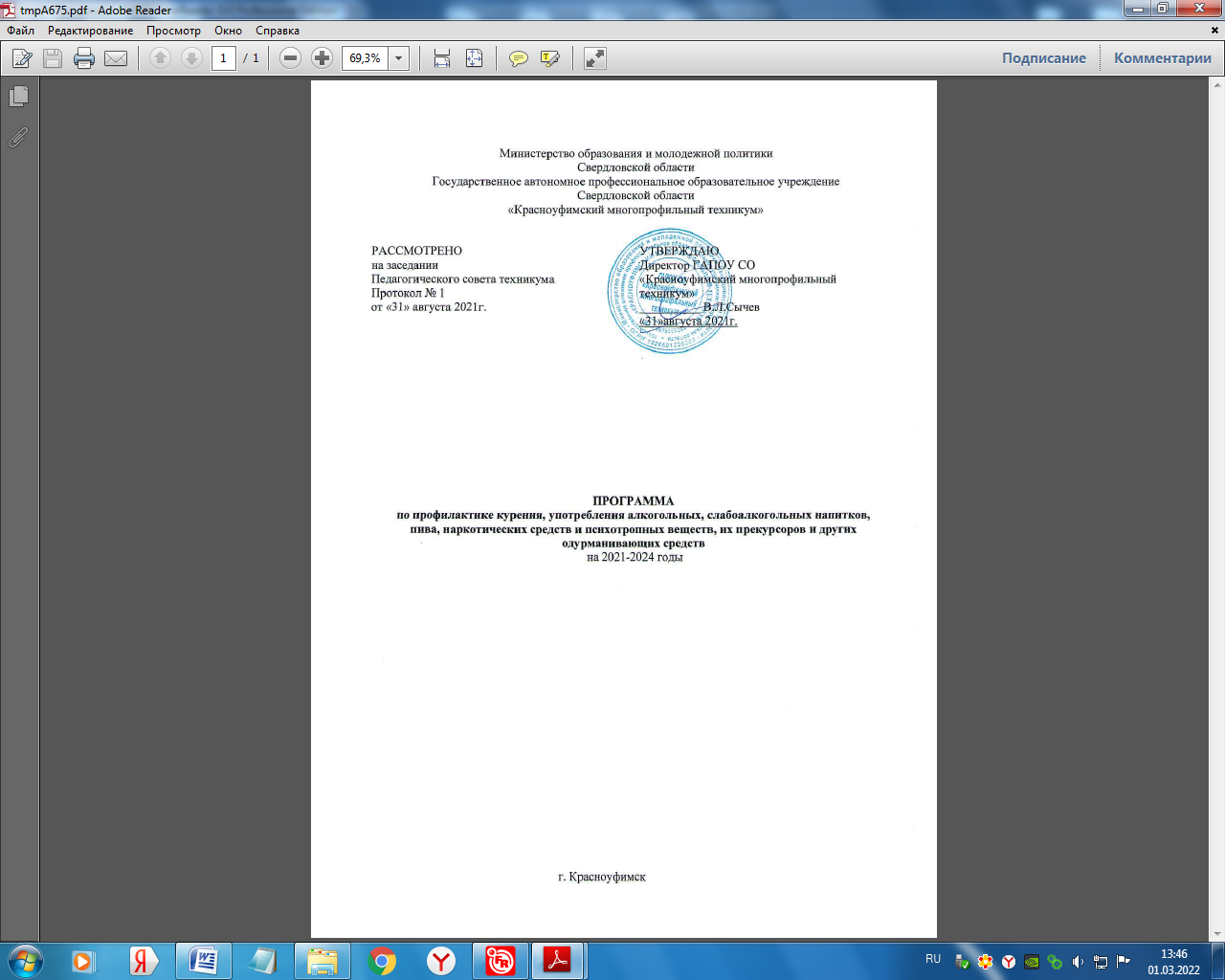 Общие положенияПрограмма разработана в соответствии со статьей 41 Федерального закона Российской Федарации от 29 декабря 2012 г. № 273-ФЗ «Об образовании в Российской Федерации», требованиями Федерального закона от 03.02.2013г. № 15-ФЗ «Об охране здоровья граждан от воздействия окружающего табачного дыма и последствий потребления табака», Указа Президента РФ от 18 октября 2007 г.№ 1374 «О допорлнительных мерах по притиводействию незаконному обороту наркотических средств, психотропных веществ и их прекурсоров», Указа Президента РФ от 09 июня 2010г. № 690 «Об утверждении Стратегии государственной антинаркотической политики Российской Федерации до 2020 года»Обоснование Программы	Сознательный отказ от табакокурения, приема алкоголя и наркотических средств являются выжными аспектами формирования здоровой личности и грамотного специалиста. Именно поэтому профилактика наркомании, алкоголизма и табакокурения – одна из приоритетных направлений воспитательной работы техникума.3.Цели и задачиЦель: профилактика и запрещение курения, употребления алкогольных, слабоалкогольных напитков, пива, наркотических средств и психотропных веществ, их прекурсоров и аналогов и других одурманивающих веществ путем проведения профилактической работы, направленной на минимизацию уровня вовлеченности обучающихся техникума в употребление алкоголя и наркотиков.Задачи:формирование единого профилактического пространства в техникуме путем объединения усилий всех участников профилактического процесса для обеспечения комплексного системного воздействия; исключение влияния условий и факторов, способных провоцировать вовлечение обучающихся в употребление алкоголя и наркотиковразвитие ресурсов, обеспечивающих снижение риска употребления алкоголя и наркотиков среди обучающихся;формирование социально-значимых знаний, ценностных ориентаций, нравственных представлений и форм поведения обучающихся;создание инфраструктуры социальной и психологической поддержки и развития позитивно-ориентированных интересов, досуга и здоровья;осуществление всех форм контроля, препятствующего употреблению алкоголя, наркотических средств и психотропных веществ, их прекурсоров и аналогов и других одурманивающих веществНаправления деятельностиВ рамках данной Программы предполагается организация работы с различными категориями участников Программы: обучающимися, родителями (законными представителями), кураторами.3.1 В рамках Программы реализуются следующие направления деятельности.3.1.1. Для обучающихся в период обучения:- консультации обучающихся с целью выявления и решения возникающих проблем в период освобождения от табачной зависимости употребления алкогольных, слабоалклгольных напитков, пива, наркотических средств и психотропных веществ, их прекурсоров и аналогов и других одурманивающих веществ.3.1.2. Для родителей (законных представителей), кураторов:-создание сообщества единамышленников с целью поддержания актуальности здорового образа жизни с основами профилактики табакокурения, употребления алкогольных, слабоалкогольных напитков, пива, наркотических средств и психотропных веществ, их прекурсоров и аналогов и других одурманивающих веществ в студенческой среде.3.1.3. Для систематизации профилактической работы:- разработка системы поддержки и развития мотивации к профилактической деятельности против курения, употребления алкогольных, слабоалкогольных напитков, пива, наркотических средств и психотропных веществ, их прекурсоров и аналогов и других одурманивающих веществ.4.Профилактическа работа включает три направления: первичную, вторичную и третичную профилактику4.1 Первичная профилактика табакокурения и потребления алкогольных, слабоалкогольных напитков, пива, наркотических средств и психотропных веществ, их прекурсоров и аналогов и других одурманивающих веществ напрвлена на предупреждение приобщения к употребления алкоголя и наркотиков, вызывающих зависимость.	Первичная профилактика ориентирована на работу со всеми обучающимися и лицами из группы риска по употреблению алкоголя и наркотиков. К группе риска относятся обучающиеся, в ближайшем окружении которых есть систематические потребители алкоголя или наркотических средств, а также обучающиеся, находящиеся в трудных жизненных обстоятельствах или неблагоприятных социальных условиях.4.2 Вторичная профилактика ориентирована на работу с лицами, систематически употребляющими алкоголь и наркотики, но не обнаруживающими признаков формирования зависимости как болезни.4.3Третичная профилактика-это работа с лицами, страдающими от зависимости от алкоголя и наркотиков.	Профилактика проводится совместно с ГАУЗ Красноуфимская РБПланируемые результаты1.Готовность ведения здорового образа жизни.2.Занятость подростков во внеурочное время (кружки, секции и т.д).3.Снижение заболеваемости, устойчивость к стрессовым ситуациям, сохранение и укрепление здоровья студентов.4.Создание условий урочной и внеурочной деятельности без стрессовых ситуаций является благодатной основой для красивого культурного выражения мыслей без гневных всплесков, которые, как правило сопровождаются ненормативной лексикой.Методы работы в рамках Программы по профилактике вредных Привычек (В Программу включены словесные, практические и наглядные методы):-лекции;-беседы (индивидуальные, групповые);-социальный опрос;-тестирование;-педагогические консилиумы;-психолого-педагогические семинары;-семинары-практикумы;-просмотр видеоконтента;-встречи с интересными людьми;-оформление плакатов по данной теме;-участие в городских, областных, всероссийских акциях;-семейное консультирование.Организация деятельности по пропаганде здорового образа жизни.Мероприятия по реализации ПрограммыСрокипроведенияСодержаниеработыОтветственныйОформлениестендов, листовок, буклетовВ рамках проведения проф. акций1. «Как справиться с трудностями?»2. «Искусство общения»3. «Я за здоровый образ жизни»4. «Сквернословию – НЕТ!»5. «Жизнь без ВИЧ-инфекции»6. «Спортивная жизнь техникума»7. «Выставка книжных материалов по антинаркотической пропаганде, культуре речи»Педагог-организаторПедагог-психологСоциальный педагогкураторысентябрьМесячник безопасности1.Здоровье подростков.2.Подростковая преступность.3.Полезные привычки.4.Уголовная ответственность употребления психотропных веществ.ГАУЗ Красноуфимская РБ,Инспектора МО МВД «Красноуфимский»,Соц.педагогкураторыоктябрьЛекция «Актуальность и проблемы наркомании»МО МВД «Красноуфимский»17 ноябряМеждународный день отказа от куренияПедагог-организаторСоциальный педагогВолонтеры, кураторыдекабрьАкции «Стоп ВИЧ/СПИДПедагог-организаторСоциальный педагогВолонтеры, кураторыАнкетирование,диагностирование, индивидуальнаяработаАнкетирование,диагностирование, индивидуальнаяработаАнкетирование,диагностирование, индивидуальнаяработасентябрьДиагностика обучающихся (изучение проблемы в эмоциональной сфере, склонностей к вредным привычкам, выявление обучающихся «группы риска»)Педагог-психологСоц.педагогоктябрьРазработка групповых, индивидуальных маршрутов социально-педагогического сопровождения подростковПедагог-психологСоц.педагогоктябрьСоциально-психологическое тестирование на предмет выявления факторов наркотизацииноябрь, апрельАнкетирование «Отношение к наркотикам»Педагог-психологСоц.педагогноябрьАнализрезультатов СПТПедагог-психологдекабрьКоррекцияпланапрофилактическойработыПедагог-психологСоц.педагогВ течениегодаИндивидуальное, групповое, семейное консультирование (обучающиеся, родители, педагоги)Педагог-психологСоц.педагогВ течениегодаКоррекционно-развивающие занятия с обучающимися, имеющими проблемы в эмоционально-волевой сфере общенияПедагог-психолог